Тема: «Космос» Вид деятельности: Ручной труд. Оригами По схеме сделать РакетуСамостоятельно выбрать цвет материала, по желанию добавить к полученной ракете дополнительные элементы Материал: — лист цветной бумаги квадратной формы; ножницы; фломастерыПростая ракета оригами для детей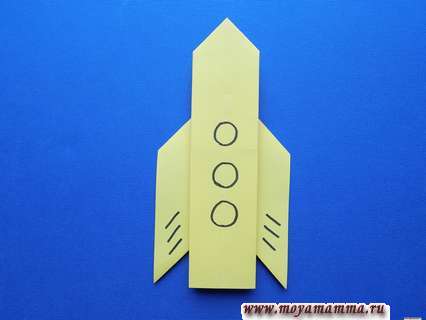 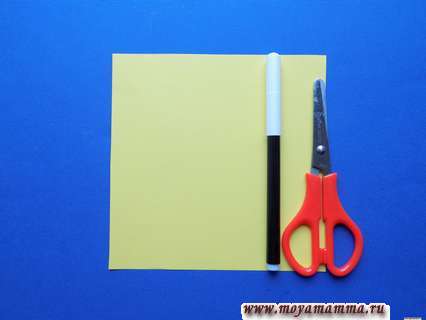 Складываем квадрат пополам, намечая поперечный сгиб.     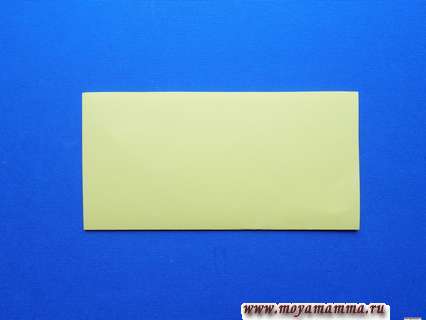 Затем развернем квадрат, а к отмеченной средней линии нужно загнуть края заготовки. 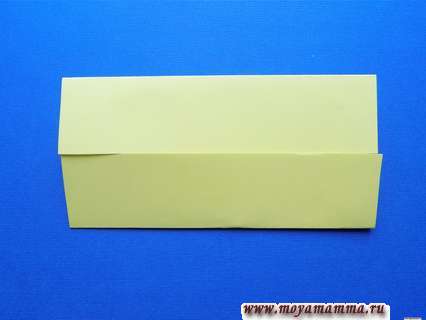 Снова разворачиваем, при этом линии должны располагаться вертикально. 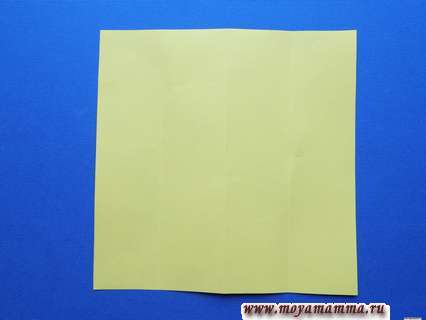 В верхней части квадрата загибаем уголки к середине. Так мы формируем верх ракеты.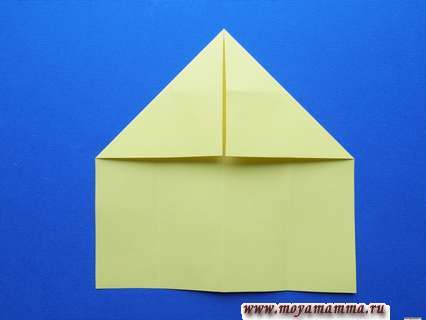 Далее  сделать боковые стороны. Для этого правый край загнем влево, ориентируясь на расположенную там линию сгиба.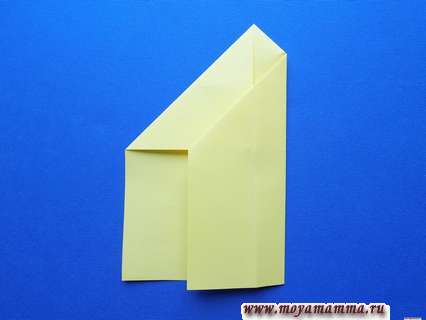 Затем этот же край отгибаем обратно. Так мы сделали одну сторону ракету.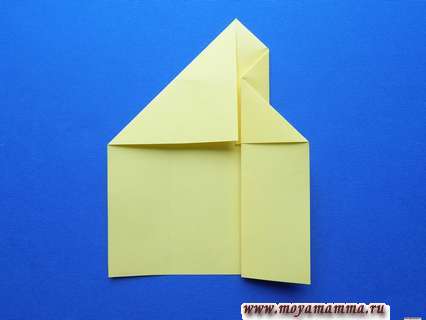 Вторая сторона делается аналогично. Загибаем левый край вправо.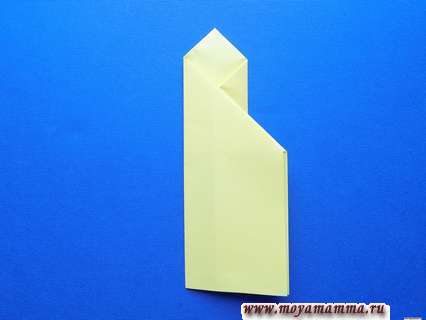 После этого отогнем его в обратную сторону.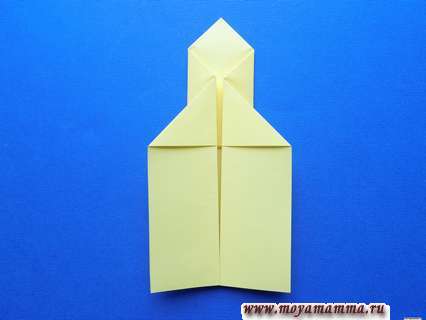 Так выглядит наша бумажная ракета с другой стороны.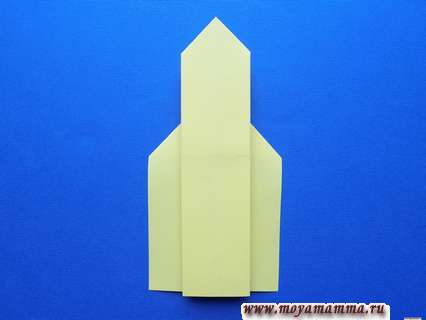 10. В нижней части делаем ножницами два симметричных разреза.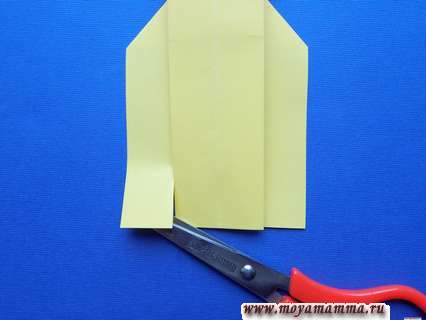 С изнаночной стороны делаем сгибы в стороны в виде треугольников.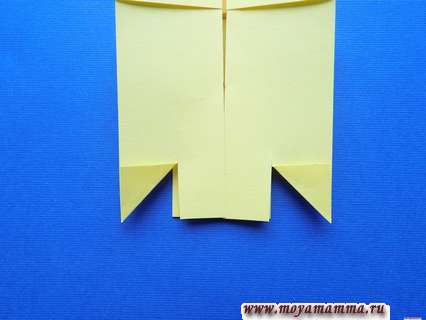 Такая ракета оригами для детей получилась.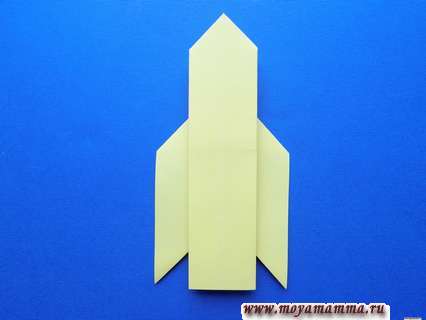 Осталось воспользоваться черным фломастером. Наша поделка готова.